UIT DIE PEN VAN DIE CEO (16/21) 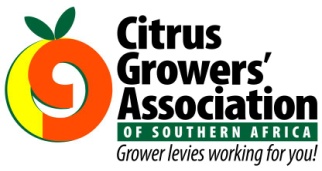 (Volg my op Twitter justchad_cga)Justin Chadwick 30 April 2021ONTWIKKELING VAN INLIGTINGSPLATVORMS OM UITVOERVERMOËNS TE VERBETER (M BROOKE)Inaggenome die inligtingsplatvorms wat tot dusver deur PPECB, Agrihub, eCert, Phytclean en Transnet geskep of ontwikkel is, is daar 'n mynveld van geleenthede wat geskep kan word deur die beskikbare inligting te integreer om die uitvoervermoë van die bedryf radikaal te verbeter. Op hierdie stadium word inligting rakende produksie grotendeels deur PPECB versamel en uitvoer-inligting word grotendeels deur Agrihub versamel. Aan die produksiekant gee die data van PPECB, 'n aanduiding van die produksievolume, hoofsaaklik verdeel volgens variëteit, telling en area. Die data gee 'n relatiewe akkurate weergawe van die verpakkingsvloei, maar slegs ongeveer 'n week nadat die produk geïnspekteer en vir uitvoer goedgekeur is. Aan die kant van Agrihub ten opsigte van uitvoerdata, hang die akkuraatheid van die inligting af van alle laai-fasiliteite wat die data aan Agrihub verskaf - dit is 99% daar en die data word op ‘n daagliks basis aan Agrihub verskaf vir onttrekking. As die bedryf regtig markvoorsiening en verskeping optimaal wil monitor, moet daar 'n manier wees om die produk van oorsprong tot bestemming op tyd en regstreeks na te spoor. Wat voortspruit uit die aanlyn dataplatvorms wat ontwikkel is (of besig is om ontwikkel te word) deur PPECB, eCert en Phytclean, is dat die data-integrasie nou moontlik vir hierdie doel ontwikkel kan word. Die CGA Raad het erken dat die ontwikkeling van inligting nodig is om die langslewendheid en mededingendheid van die bedryf te verseker namate die produksie tot die 200 miljoen 15 kg eqv. karton merk toeneem. Die CGA is besig om hulpbronne met die vaardighede wat nodig is om hierdie potensiaal te ontsluit, aan te skaf.Die eerste stap in hierdie rigting is om die data-ondernemings se bereidwilligheid te bepaal en ‘n ooreenkoms vas te stel om aan hierdie proses deel te neem. Dit is te verstane dat daar hindernisse is om te oorkom wat betref die regulering van inligting en mededinging. Die datastelle wat benodig word val egter binne hierdie parameters. Die einddoel is om 'n direkte lyn te hê van die produk wat die hawens inkom vir uitvoer, met besonderhede oor watter produk dit is en waarheen dit oppad is. Aan die uitvoerkant is dit dan om die werklike besendings self te sien met naspeurbaarheid tot die eindbestemming. Ander belangrike gevolge van hierdie data is om die doeltreffendheid van die logistieke ketting te monitor en detail te verskaf om die uitvoervloei vanaf die pakhuise na die koelkamers, na die hawens of terminale, en dan na die skepe, en verder na die bestemming beter te bestuur. Ander ontwikkelings word oorweeg om die uitvoerders se vermoë om die verskepingsproses vanaf 'n sentrale middelpunt te bestuur, te verbeter. In samewerking hiermee beweeg Transnet Port Terminals (TPT) vorentoe met die ontwikkeling van wat 'Cargo Connect' genoem word. Hierdie stelsels poog om alle partye wat met die verskepingsproses (invoer / uitvoer) verband hou, te integreer om die doeltreffendheid van beplanning en bedrywighede op land te verbeter. As TPT suksesvol is met die ontwikkeling en implementering van hierdie stelsel, kan dit die weg baan vir verbeterde produktiwiteit en terselfdertyd die vermindering van knelpunte en opeenhoping.GEPAK EN VERSKEEP“No man can be successful, unless he first loves his work.” - David Sarnoff, CEO of RCATot Week 17Miljoen 15 Kg KartonneGepak GepakGepakVerskeepVerskeepAanvanklike SkattingNuutste VoorspellingFinaal GepakBRON: PPECB20192020202120202021202120212020Pomelo’s1.9 m2.1 m3.9 m0.8 m1.4 m18 m18 m15.5 mSagte Sitrus1.1 m1.7 m2.2 m1.2 m0.9 m30.5 m29.4 m 23.6 mSuurlemoene2.9 m7.2 m7.3 m5.6 m5.2 m30.2 m30.2 m29.6 mNawels0.2 m0.2 m0.3 m-0.1 m26.3 m26.3 m 26.2 mValencias0.2 m----58 m58 m55.1 mTotaal6.3 m11.2 m 13.7 m7.6 m7.6 m163 m161.9 m150 m